New Hope education Center  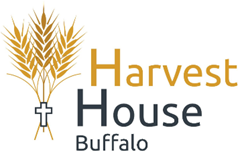 Class info Sheet(Last updated 1/31/2023. All classes subject to change) The Lineage Group Certified Nursing AssistantWhat: Prepares students to be a Certified Nursing Assistant (CNA) and leads directly into employment at Schofield, Weinberg, or Greenfield nursing homes. CNAs work directly with patients and nurses, helping with many physical and complex tasks for patient care. These could include moving patients, gathering medical supplies, bathing and grooming patients, feeding patients, checking vitals, cleaning rooms and stocking supplies, and responding to patient calls. This class also includes Soft-Skills/Work-Readiness training in collaboration with 716 Ministries. Paid throughout duration of the program. Wait list full, not accepting new names at this time.When: Monday through Friday 9am-5pm. 5 weeks.  Catholic CharitiesCTechWhat: This short term, hands on training leads to certification for high demand jobs with industry partners. Earn credentials in telecommunication technology, network cabling, copper-based and fiber optic based systems, grounding and bonding communications, and wireless 5G systems and technology. This class also includes Soft-Skills/Work-Readiness training in collaboration with 716 Ministries. When: Jan 30-March 29 Monday through Friday 12-4pmBUFFALO PUBLIC SCHOOLS ADULT EDUCATIONAllied Health Medical OfficeWhat: Learn administrative skills for the medical field. Covers medical terminology, HIPAA, receptions and telephones, scheduling techniques, and MEDENT software. Cost is $795 (Most students may be eligible for assistance)When: Monday through Thursday 12pm-3pm. OR Tuesday, Wednesday, and Thursday evenings.Residential Electrical What: This course covers basic residential wiring techniques, tools, electrical boxes, cables, switches, and receptacles. It also covers residential wiring installation of circuit breaker panels for 220 volts, electric dryers, stoves, service engine installation, etc. using proper safety methods. Cost is $215.When: Wednesdays 5:45-8:45pm. 15 Weeks.Intro to Automation/PLCWhat: National certification in new high tech industry. Covers hands-on advanced manufacturing training, connection with representatives from area employers, and nationally recognized certification from Rockwell Automation. Tuition covered upon successful completion of orientation and maintaining attendance requirement.When: Not currently running.Customer Service Skills for SuccessWhat: This program trains you to provide the best customer service and create an environment where satisfied customers will return. Covers principles of customer service, business etiquette, phone courtesy and skills, handling complaints, cultural etiquette and communication, and career tools to find employment.When: Not currently running.Hands on Home ImprovementWhat: Designed for homeowner and weekend warriors as well as introductory courses for pre-apprenticeship field exploration. Covers basic hand tools, kitchen and bath plumbing repair, home electrical techniques, and basic carpentry techniques. Cost is $215.When: Tuesdays 5:45-8:45pm Or Thursdays 5:45-8:45pm. January 24th-May 2nd (15 Weeks)Construction SkillsWhen: Monday through Thursday 8:30am-12pm. Begins February 13th and goes through May.Pathways GED Program (with SUNY Erie)What: The GED program assists eligible individuals in obtaining their New York State HSE diploma and prepare for the national GED exam. Includes support from case managers, mentors, and instructors, prepares you for the GED exam in all five areas, and assistance in discovering the next “Pathway” to college. Open and ongoing enrollment, apply online at: https://www.ecc.edu/academics/college-prep-high-school-programs.htmlWhen: Monday through Friday 8:30am-12:15pm OR Tuesday and Thursday 3pm-6pmAll classes held at The New Hope Education CenterHarvest House Ministry Center175 Jefferson Avenue(716) 855-0654www.harvesthousebuffalo.orgEmail: Newhope@harvesthousebuffalo.org